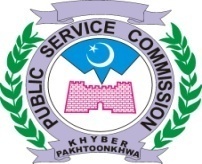 INTERVIEW PROGRAMME FOR THE MONTH OF JANUARY, 2020PANEL – IContinue…….PANEL –IIPANEL – IIIPANEL – IVPANEL – VDIRECTOR RECRUITMENTJanuary, 2020January, 2020January, 2020January, 2020January, 2020Post(s)Advt. No.CandidatesDealing Supdt.MTWTHF (127) Provincial Management Services Officers. (BPS-17)10/2017Sr.01 (a,b,c)15 daily 10 on FridayTotal = 1117Naqash Nisar--123 (127) Provincial Management Services Officers. (BPS-17)10/2017Sr.01 (a,b,c)15 daily 10 on FridayTotal = 1117Naqash Nisar678910 (127) Provincial Management Services Officers. (BPS-17)10/2017Sr.01 (a,b,c)15 daily 10 on FridayTotal = 1117Naqash Nisar1314151617 (127) Provincial Management Services Officers. (BPS-17)10/2017Sr.01 (a,b,c)15 daily 10 on FridayTotal = 1117Naqash Nisar2021222324 (127) Provincial Management Services Officers. (BPS-17)10/2017Sr.01 (a,b,c)15 daily 10 on FridayTotal = 1117Naqash Nisar2728293031 (127) Provincial Management Services Officers. (BPS-17)10/2017Sr.01 (a,b,c)15 daily 10 on FridayTotal = 1117Naqash NisarMTWTHF--123(97) Computer Operators (BPS-16) in Police Department03/2018,Sr. 16115 daily10 on FridayTotal=500Atlas Khan678910(97) Computer Operators (BPS-16) in Police Department03/2018,Sr. 16115 daily10 on FridayTotal=500Atlas Khan1314151617(97) Computer Operators (BPS-16) in Police Department03/2018,Sr. 16115 daily10 on FridayTotal=500Atlas Khan2021222324(97) Computer Operators (BPS-16) in Police Department03/2018,Sr. 16115 daily10 on FridayTotal=500Atlas Khan2728293031(97) Computer Operators (BPS-16) in Police Department03/2018,Sr. 16115 daily10 on FridayTotal=500Atlas KhanMTWTHF(25) Research officer (Agri. Chemistry/ Soil Sciences) (BPS-17) in Agriculture Livestock and Cooperative Department (Research wing).05/2018.Sr.03 (a,b,c,d)15 daily07 on FridayTotal=104Noor Muhammad--123(25) Research officer (Agri. Chemistry/ Soil Sciences) (BPS-17) in Agriculture Livestock and Cooperative Department (Research wing).05/2018.Sr.03 (a,b,c,d)15 daily07 on FridayTotal=104Noor Muhammad678910(25) Research officer (Agri. Chemistry/ Soil Sciences) (BPS-17) in Agriculture Livestock and Cooperative Department (Research wing).05/2018.Sr.03 (a,b,c,d)15 daily07 on FridayTotal=104Noor Muhammad13141516-(11) Research officer (Entomology) (BPS-17) in Agriculture Livestock and Cooperative Department (Research wing).05/2018.Sr.04 (a,b)15 dailyTotal = 57Noor Muhammad----17(01) Research Officer (Plant pathology) (BPS-17) in Agriculture Livestock and Cooperative Department (Research wing).05/2018.Sr.0705 in allNoor Muhammad----17(01) Research Officer (Food Technology) (BPS-17) in Agriculture Livestock and Cooperative Department (Research wing).05/2018.Sr.0806 in allNoor Muhammad20----(02) Agriculture Officer (BPS-17) in Agriculture Livestock and Cooperative Department (Research wing).05/2018.Sr.1411 in allNoor Muhammad20----(01) Web Administrator. (BPS-17) in Population Welfare Department05/2018.Sr.6906 in allKausar Ali-21---(01) Data Base Administrator. (BPS-17) in Population Welfare Department05/2018.Sr.7005 in allKausar Ali-21---(01) Director MIS (BPS-18) In Board Of Revenue 05/2018 Sr.7607 in allRizwan Ullah-21---(01) Network Manager (BPS-18) in Board of Revenue.05/2018.Sr.7905 in allRizwan Ullah--22--(01) Assistant Director (Litigation) (BPS-17) in Population Welfare Department05/2018.Sr.6706 in allKausar Ali--22--(01) Assistant Engineer Civil in Commissionerate of Mines labour Welfare. (BPS-17)05/2018Sr.5805 in allAslam Mir--22--(01) GIS Specialist (BPS-17) in Agriculture, Livestock & Cooperative Department. 05/2018Sr.1305 in allNoor Muhammad---2324(04) Zilladars. (BPS-15) in Irrigation Department.05/2018Sr.5115 daily10 on FridayTotal=25Rizwan Ullah27----(03) Assistant Network Administrator. (BPS-15) in Population Welfare Department05/2018.Sr.7216 in allKausar Ali-28---(03) Network Administrators. (BPS-17) in Population Welfare Department.05/2018.Sr.7115 in allKausar Ali--293031(08) Infrastructure & Services officer (Engineer) (BPS-17) in Local Council Board. 05/2018Sr.55 (a,b)15 daily07 on FridayTotal=37Kausar AliJanuary, 2020January, 2020January, 2020January, 2020January, 2020Post(s)Advt. No.CandidatesDealing Supdt.MTWTHF--123(58) Directors Physical Education. (BPS-17) in Elementary & Secondary Education Department.05/2018Sr.16(a,b,c)15 daily10 on FridayTotal=299Aslam Mir678910(58) Directors Physical Education. (BPS-17) in Elementary & Secondary Education Department.05/2018Sr.16(a,b,c)15 daily10 on FridayTotal=299Aslam Mir1314151617(58) Directors Physical Education. (BPS-17) in Elementary & Secondary Education Department.05/2018Sr.16(a,b,c)15 daily10 on FridayTotal=299Aslam Mir2021222324(58) Directors Physical Education. (BPS-17) in Elementary & Secondary Education Department.05/2018Sr.16(a,b,c)15 daily10 on FridayTotal=299Aslam Mir2728293031(58) Directors Physical Education. (BPS-17) in Elementary & Secondary Education Department.05/2018Sr.16(a,b,c)15 daily10 on FridayTotal=299Aslam MirMTWTHF--123(400) Charge Nurses. (BPS-16) Health Department 03/2018. Sr. 78,79,80,8115 daily10 on FridayTotal=1222Tanveer Musharaf678910(400) Charge Nurses. (BPS-16) Health Department 03/2018. Sr. 78,79,80,8115 daily10 on FridayTotal=1222Tanveer Musharaf131415--(400) Charge Nurses. (BPS-16) Health Department 03/2018. Sr. 78,79,80,8115 daily10 on FridayTotal=1222Tanveer Musharaf---16-(01) Lecturer Bio-Chemistry (BPS-17)  in Gajju Khan Medical College Swabi. 05/2018Sr.4006 in allTanveer Musharaf---16-(01) Male Warden (BPS-17) In Saidu Medical College Swat05/2018Sr.4405 in allTanveer Musharaf---16-(01) Female Warden (BPS-17) in Gajju Khan Medical College Swabi.05/2018Sr.4505 in allTanveer Musharaf----17(03) Senior Scale Stenographer. (BPS-16) in Law, Parliamentary Affairs and Human Rights Department.05/2018Sr.5311 in allNoor Muhammad20----(02) Assistant Director / Environmental Protection Officer (BPS-17) in Environmental Protection Agency.05/2018Sr.2012 in allAtlas Khan20----(01) Leftover Female Parole / Probation Officer in Directorate of Reclamation and Probation. (BPS-16)05/2018Sr.4903 in allAtlas Khan-21---(01) Range Officer Wildlife (BPS-16) in the Office of Chief Conservator of Wildlife.05/2018Sr.2105 in allAtlas Khan-21---(01) Pharmacist. (BPS-17) in Population Welfare Department05/2018.Sr.6806 in allKausar Ali-21---(01) Athletics Coach (BPS-16) in Directorate of Sports & Youth Affairs.  08/2018.Sr.5003 in allKausar Ali--22--(04) Senior Scale Stenographer. (BPs-16) in Inspectorate of Mines.05/2018Sr.6513 in allAslam Mir---23-Soil Conservation Assistant. (BPS-17) in Agriculture Department08/2018, Sr. 0204 in allNoor Muhammad---23-(01) Assistant Director (BPS-17) in Directorate of Tourism.03.2018,Sr.21805 in allKausar Ali----24(04) Senior Scale Stenographer. (BPS-16) in Irrigation Department.05/2018Sr.5006 in allRizwan Ullah----24(01) Hockey Coach (BPS-16) in Directorate of Sports & Youth Affairs. 08/2018.Sr.5103 in allKausar Ali27----(03) Female English Teacher. (BPS-17) in Population Welfare Department05/2018.Sr.7317 in allKausar Ali-28---(02) Accountants. (BPS-16) in Population Welfare Department05/2018.Sr.74 (a,b)12 in allKausar Ali--29--(02) Senior Scale Stenographer. (BPS-16) in Labour Department08/2018.Sr.3311 in allAslam Mir--29--(01) Senior Scale Stenographer. (BPS-16) in Labour Department.05/2018Sr.5206 in allAslam Mir---3031(12) Assistant Director / Tehsil Population Welfare Officer / Deputy District Pop: Welfare Officer (NT) / Deputy Demographer / Instructor (NT) / Accounts Officer. (BPS-17) in Population Welfare Department.Continue…………..05/2018.Sr.66 (a,b,c,d)15 daily10 on FridayTotal=69Kausar Ali